Magyar falu MFP-ÖTIK/2021Önkormányzati tulajdonban lévő ingatlanok fejlesztéseTámogatást igénylő neve: Sárszentmihály Községi Önkormányzat Projekt címe: A fogorvosi rendelő fejlesztéseTámogatási összeg: 3 586 999 Ft Megvalósítási időszak: 2021.08.25-2022.02.28. Projekt azonosító: 3284335680 A projekt keretében az önkormányzat tulajdonában levő fogorvosi rendelő 5 db ablakának cseréje és a gázkazán cseréje valósul meg. A jelenlegi ablakok egyrétegű régi fa ablakok, melyek rendkívül rossz állapotban vannak. A gázkazán régi és rossz, cseréje most már nélkülözhetetlen. A fogorvosi rendelő teraszán 2 db padot, 1 db kültéri szemetes kukát és az udvarban 1 db kerékpártárolót kívánunk elhelyezni.Kiinduló állapot: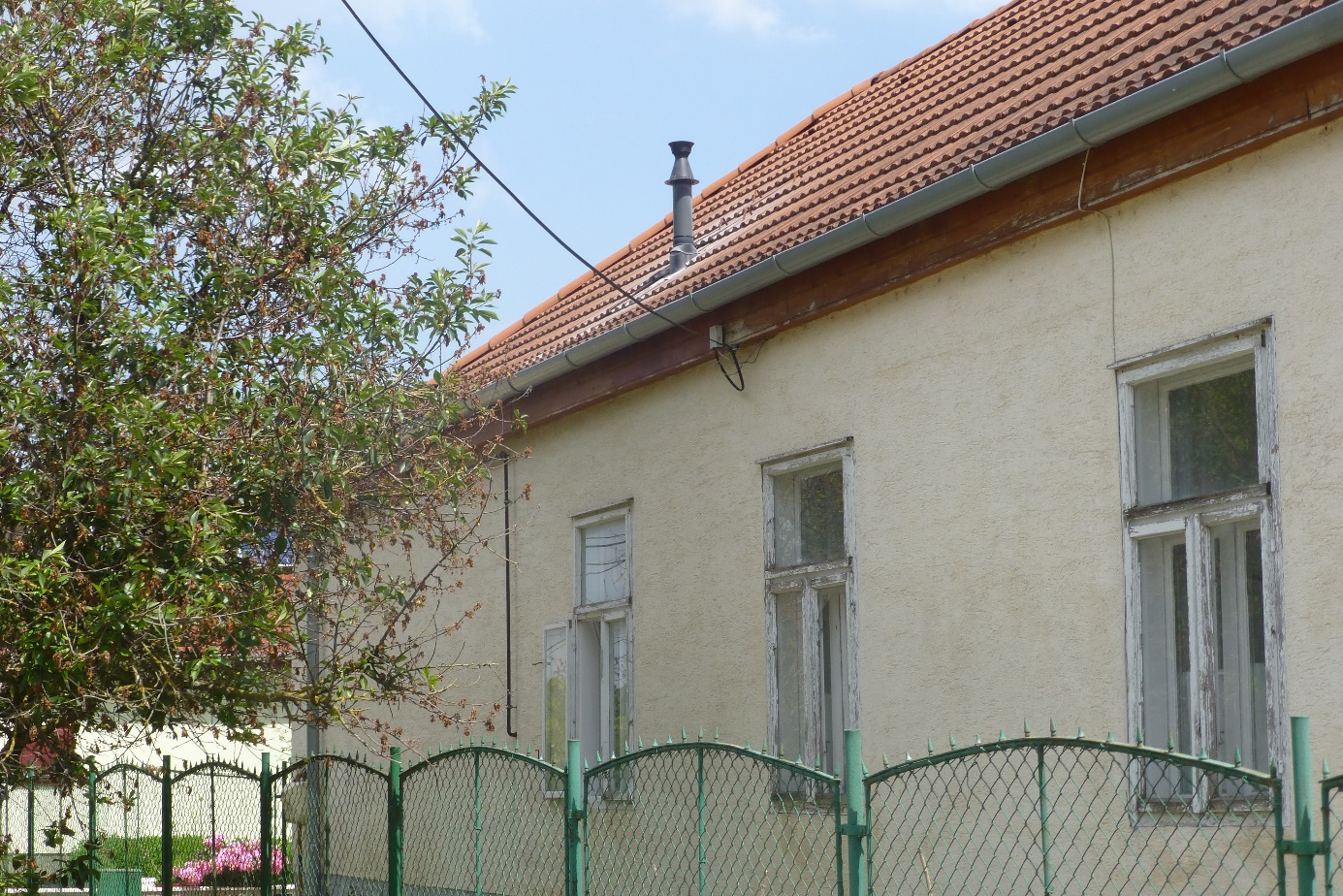 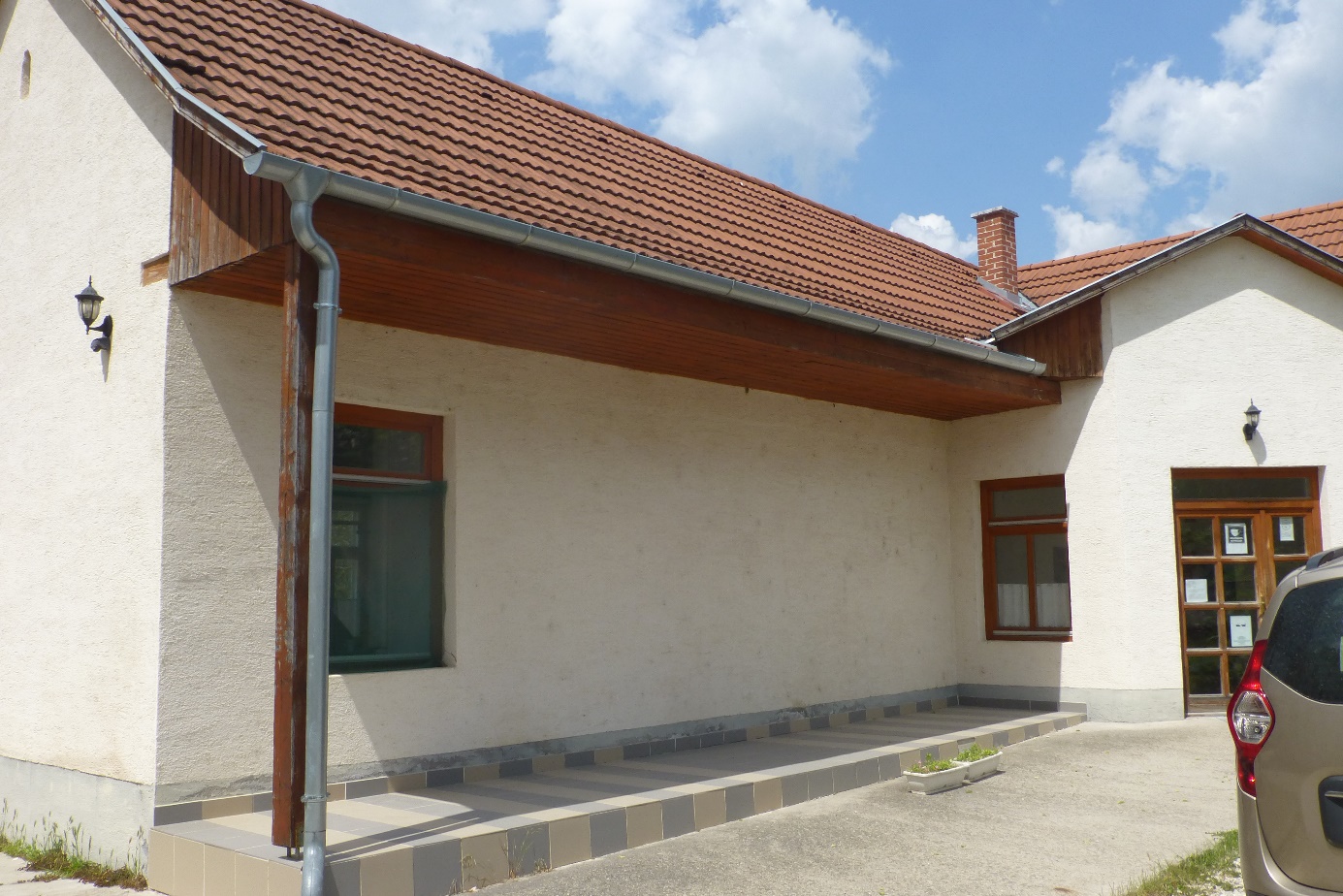 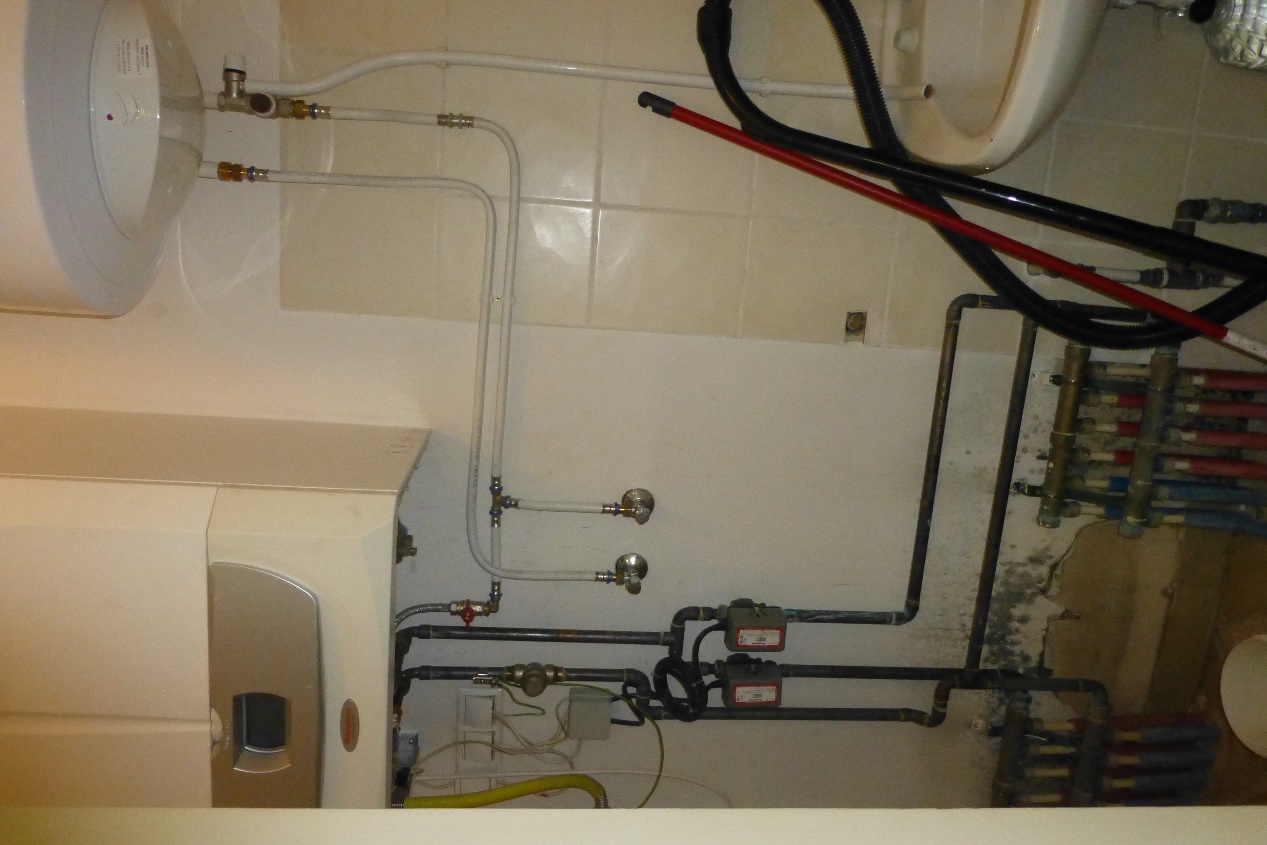 